St John Ambulance Association & Brigade in Sri Lanka	Form No: TD/AD/DC/24 /1E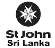 Application for Registration of a Training Program – Institutions – FIRST AIDCourse Module : Standard – InternationalOne DayOther…………………………………………………………………………………………..………Course Code: AW	SDCourse Medium ( X )	SinhalaTamilEnglishParticipating Group ( Number)	EmployeesOthersTotal4. District……………………………………..…………………………………………………….………………………….City……………………………….…………………………………………………………………………………………………………………………………………..……..………………………5. Name & address of Institution :……………………………………………………………………………………………………………………………………………………………………………………………………………………………………………………………..…….…………..………………………………………………………………………………………………………………………………………………………………………………………………………………………………………………………………………………………………………………………………………………………………………………………………...……………..…………………………TP:……………………………...……………..…………………………………………….…………………	email: ………………………………………………..…………………………………………………………….………...………………………………………………………………………..…………………………6. Officer in charge : Mr./Mrs./Ms. ……………………………………………………………………………………………………………………………………….………………………………………..…………………………..…………………………Designation: ………………………………………………………………………………………………………………...	TP : …………………………………………………………………….....……………………email ……………….………..………………………………………………………………………………………………………………..………………………7. Dates of Training : 1. …………………………………………………………………………………………..……… Time : from …………………………………….…………       to …………………………………….…………2. …………………………………………………………………………………………..……… Time : from …………………………………….…………     to …………………………………….…………8. Date of Examination: …………………………………….………………………………………………………… Time : from …………………………………….…………       to …………………………………….…………Number of candidates completed the course:Total Course fee: Rs.	Receipt No:Trainers Details:1.	Name: …………………………..……………………………………………....………………………TO No: …………………………..…………………………………………....……………………… Status: Main	Helper2.	Name: …………………………..……………………………………………....………………………TO No: …………………………..…………………………………………....……………………… Status: Main	Helper3.	Name: …………………………..……………………………………………....………………………TO No: …………………………..…………………………………………....……………………… Status: Main	Helper4.	Name: …………………………..……………………………………………....………………………TO No: …………………………..…………………………………………....……………………… Status: Main	HelperExaminers Details1.	Name: …………………………..……………………………………………....………………………TO No: …………………………..…………………………………………....……………………… Status: Main	Helper2.	Name: …………………………..……………………………………………....………………………TO No: …………………………..…………………………………………....……………………… Status: Main	Helper3.	Name: …………………………..……………………………………………....………………………TO No: …………………………..…………………………………………....……………………… Status: Main	Helper4.	Name: …………………………..……………………………………………....………………………TO No: …………………………..…………………………………………....……………………… Status: Main	HelperApproval & certification by DC – e format accepted – forward through registered email / WhatsApp NHQ amount paid on: Date: ……………………………………………………. Amount: …………………………………………………………………….…………….…………………………....……………	…………………………....…………DC Signature	Date